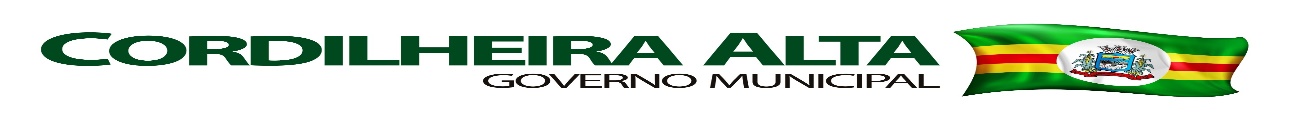 Processo seletivo Simplificado nº 03/2016 do município de Cordilheira Alta – SCO Prefeito Municipal de Cordilheira Alta, Estado de Santa Catarina, Sr. Alceu Mazzioni, no uso de suas atribuições legais, DIVULGA, para o conhecimento dos interessados, a relação preliminar dos inscritos no Processo Seletivo Nº 03/2016.Divulgação preliminar dos inscritos no Processo Seletivo Nº03/2016:Professor de Música (Instrumentos e Coral)Professor de Artes Visuais (Desenho e Pintura)Professor de Dança (Ballet)					Cordilheira Alta, 29 de março de 2016.Alceu Mazzioni					Kátia Ana Di DomenicoPrefeito Municipal					Presidente da ComissãoNome do inscritoNúmero da inscriçãoJosé Sérgio Farias001Sergio Paulo Ribeiro 003Nome do inscritoNúmero da inscriçãoAryana Lucia Rech002Roselice T. de Freitas Fiorentin007Nome do inscritoNúmero da inscriçãoGiovanna Queiroz Ricciardi Leira004Kássia Cristina Briancini005Tammy Scarlet Gehlen Signore006